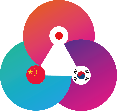 2019年度　日中韓プログラム　Asian Women’s Leadership Program　参加申込書学科学年・ｸﾗｽ学年・ｸﾗｽ学籍番号学籍番号学籍番号フリガナ生年月日　　年　　　　月　　　　　日　　年　　　　月　　　　　日　　年　　　　月　　　　　日　　年　　　　月　　　　　日　　年　　　　月　　　　　日氏名生年月日　　年　　　　月　　　　　日　　年　　　　月　　　　　日　　年　　　　月　　　　　日　　年　　　　月　　　　　日　　年　　　　月　　　　　日ローマ字※パスポート記載のローマ字綴りを記入してください。※パスポート記載のローマ字綴りを記入してください。※パスポート記載のローマ字綴りを記入してください。※パスポート記載のローマ字綴りを記入してください。※パスポート記載のローマ字綴りを記入してください。※パスポート記載のローマ字綴りを記入してください。携帯TEL携帯TEL携帯TEL携帯TEL（　　　　）（　　　　）メールアドレス　　　　　　　　　　　　　＠※連絡事項はUP SHOWAからメール通知しますので、確実に受信できるメアドをUP SHOWAに登録しておいてください。　　　　　　　　　　　　　＠※連絡事項はUP SHOWAからメール通知しますので、確実に受信できるメアドをUP SHOWAに登録しておいてください。　　　　　　　　　　　　　＠※連絡事項はUP SHOWAからメール通知しますので、確実に受信できるメアドをUP SHOWAに登録しておいてください。　　　　　　　　　　　　　＠※連絡事項はUP SHOWAからメール通知しますので、確実に受信できるメアドをUP SHOWAに登録しておいてください。　　　　　　　　　　　　　＠※連絡事項はUP SHOWAからメール通知しますので、確実に受信できるメアドをUP SHOWAに登録しておいてください。　　　　　　　　　　　　　＠※連絡事項はUP SHOWAからメール通知しますので、確実に受信できるメアドをUP SHOWAに登録しておいてください。　　　　　　　　　　　　　＠※連絡事項はUP SHOWAからメール通知しますので、確実に受信できるメアドをUP SHOWAに登録しておいてください。　　　　　　　　　　　　　＠※連絡事項はUP SHOWAからメール通知しますので、確実に受信できるメアドをUP SHOWAに登録しておいてください。　　　　　　　　　　　　　＠※連絡事項はUP SHOWAからメール通知しますので、確実に受信できるメアドをUP SHOWAに登録しておいてください。　　　　　　　　　　　　　＠※連絡事項はUP SHOWAからメール通知しますので、確実に受信できるメアドをUP SHOWAに登録しておいてください。　　　　　　　　　　　　　＠※連絡事項はUP SHOWAからメール通知しますので、確実に受信できるメアドをUP SHOWAに登録しておいてください。　　　　　　　　　　　　　＠※連絡事項はUP SHOWAからメール通知しますので、確実に受信できるメアドをUP SHOWAに登録しておいてください。語学力英語韓国語韓国語中国語中国語中国語応募理由このプログラムは、日本・中国・韓国の３か国の大学生が協働して講義やワークショップに取り組むプログラムです。このプログラムを通じて中国・韓国の学生に伝えたいこと、もしくは一緒に取り組みたいことなどの目標を教えてください。このプログラムは、日本・中国・韓国の３か国の大学生が協働して講義やワークショップに取り組むプログラムです。このプログラムを通じて中国・韓国の学生に伝えたいこと、もしくは一緒に取り組みたいことなどの目標を教えてください。このプログラムは、日本・中国・韓国の３か国の大学生が協働して講義やワークショップに取り組むプログラムです。このプログラムを通じて中国・韓国の学生に伝えたいこと、もしくは一緒に取り組みたいことなどの目標を教えてください。このプログラムは、日本・中国・韓国の３か国の大学生が協働して講義やワークショップに取り組むプログラムです。このプログラムを通じて中国・韓国の学生に伝えたいこと、もしくは一緒に取り組みたいことなどの目標を教えてください。このプログラムは、日本・中国・韓国の３か国の大学生が協働して講義やワークショップに取り組むプログラムです。このプログラムを通じて中国・韓国の学生に伝えたいこと、もしくは一緒に取り組みたいことなどの目標を教えてください。このプログラムは、日本・中国・韓国の３か国の大学生が協働して講義やワークショップに取り組むプログラムです。このプログラムを通じて中国・韓国の学生に伝えたいこと、もしくは一緒に取り組みたいことなどの目標を教えてください。このプログラムは、日本・中国・韓国の３か国の大学生が協働して講義やワークショップに取り組むプログラムです。このプログラムを通じて中国・韓国の学生に伝えたいこと、もしくは一緒に取り組みたいことなどの目標を教えてください。このプログラムは、日本・中国・韓国の３か国の大学生が協働して講義やワークショップに取り組むプログラムです。このプログラムを通じて中国・韓国の学生に伝えたいこと、もしくは一緒に取り組みたいことなどの目標を教えてください。このプログラムは、日本・中国・韓国の３か国の大学生が協働して講義やワークショップに取り組むプログラムです。このプログラムを通じて中国・韓国の学生に伝えたいこと、もしくは一緒に取り組みたいことなどの目標を教えてください。このプログラムは、日本・中国・韓国の３か国の大学生が協働して講義やワークショップに取り組むプログラムです。このプログラムを通じて中国・韓国の学生に伝えたいこと、もしくは一緒に取り組みたいことなどの目標を教えてください。このプログラムは、日本・中国・韓国の３か国の大学生が協働して講義やワークショップに取り組むプログラムです。このプログラムを通じて中国・韓国の学生に伝えたいこと、もしくは一緒に取り組みたいことなどの目標を教えてください。このプログラムは、日本・中国・韓国の３か国の大学生が協働して講義やワークショップに取り組むプログラムです。このプログラムを通じて中国・韓国の学生に伝えたいこと、もしくは一緒に取り組みたいことなどの目標を教えてください。このプログラムは、日本・中国・韓国の３か国の大学生が協働して講義やワークショップに取り組むプログラムです。このプログラムを通じて中国・韓国の学生に伝えたいこと、もしくは一緒に取り組みたいことなどの目標を教えてください。あなたがこのプログラムに参加するに相応しい人物であることを、自由にアピールしてください。あなたがこのプログラムに参加するに相応しい人物であることを、自由にアピールしてください。あなたがこのプログラムに参加するに相応しい人物であることを、自由にアピールしてください。あなたがこのプログラムに参加するに相応しい人物であることを、自由にアピールしてください。あなたがこのプログラムに参加するに相応しい人物であることを、自由にアピールしてください。あなたがこのプログラムに参加するに相応しい人物であることを、自由にアピールしてください。あなたがこのプログラムに参加するに相応しい人物であることを、自由にアピールしてください。あなたがこのプログラムに参加するに相応しい人物であることを、自由にアピールしてください。あなたがこのプログラムに参加するに相応しい人物であることを、自由にアピールしてください。あなたがこのプログラムに参加するに相応しい人物であることを、自由にアピールしてください。あなたがこのプログラムに参加するに相応しい人物であることを、自由にアピールしてください。あなたがこのプログラムに参加するに相応しい人物であることを、自由にアピールしてください。あなたがこのプログラムに参加するに相応しい人物であることを、自由にアピールしてください。事前オリエン候補日　※お昼休みの時間帯で、どうしても参加できない曜日があれば（ｘ）をしてください。事前オリエン候補日　※お昼休みの時間帯で、どうしても参加できない曜日があれば（ｘ）をしてください。事前オリエン候補日　※お昼休みの時間帯で、どうしても参加できない曜日があれば（ｘ）をしてください。事前オリエン候補日　※お昼休みの時間帯で、どうしても参加できない曜日があれば（ｘ）をしてください。事前オリエン候補日　※お昼休みの時間帯で、どうしても参加できない曜日があれば（ｘ）をしてください。事前オリエン候補日　※お昼休みの時間帯で、どうしても参加できない曜日があれば（ｘ）をしてください。事前オリエン候補日　※お昼休みの時間帯で、どうしても参加できない曜日があれば（ｘ）をしてください。事前オリエン候補日　※お昼休みの時間帯で、どうしても参加できない曜日があれば（ｘ）をしてください。事前オリエン候補日　※お昼休みの時間帯で、どうしても参加できない曜日があれば（ｘ）をしてください。事前オリエン候補日　※お昼休みの時間帯で、どうしても参加できない曜日があれば（ｘ）をしてください。事前オリエン候補日　※お昼休みの時間帯で、どうしても参加できない曜日があれば（ｘ）をしてください。事前オリエン候補日　※お昼休みの時間帯で、どうしても参加できない曜日があれば（ｘ）をしてください。事前オリエン候補日　※お昼休みの時間帯で、どうしても参加できない曜日があれば（ｘ）をしてください。・月（　　）　・　火（　　　）　・水（　　　）　・木（　　　）　・金（　　　）※別途、6月～7月上旬の土曜日に2回事前講義が予定されておりますので、予定を空けておいてください・月（　　）　・　火（　　　）　・水（　　　）　・木（　　　）　・金（　　　）※別途、6月～7月上旬の土曜日に2回事前講義が予定されておりますので、予定を空けておいてください・月（　　）　・　火（　　　）　・水（　　　）　・木（　　　）　・金（　　　）※別途、6月～7月上旬の土曜日に2回事前講義が予定されておりますので、予定を空けておいてください・月（　　）　・　火（　　　）　・水（　　　）　・木（　　　）　・金（　　　）※別途、6月～7月上旬の土曜日に2回事前講義が予定されておりますので、予定を空けておいてください・月（　　）　・　火（　　　）　・水（　　　）　・木（　　　）　・金（　　　）※別途、6月～7月上旬の土曜日に2回事前講義が予定されておりますので、予定を空けておいてください・月（　　）　・　火（　　　）　・水（　　　）　・木（　　　）　・金（　　　）※別途、6月～7月上旬の土曜日に2回事前講義が予定されておりますので、予定を空けておいてください・月（　　）　・　火（　　　）　・水（　　　）　・木（　　　）　・金（　　　）※別途、6月～7月上旬の土曜日に2回事前講義が予定されておりますので、予定を空けておいてください・月（　　）　・　火（　　　）　・水（　　　）　・木（　　　）　・金（　　　）※別途、6月～7月上旬の土曜日に2回事前講義が予定されておりますので、予定を空けておいてください・月（　　）　・　火（　　　）　・水（　　　）　・木（　　　）　・金（　　　）※別途、6月～7月上旬の土曜日に2回事前講義が予定されておりますので、予定を空けておいてください・月（　　）　・　火（　　　）　・水（　　　）　・木（　　　）　・金（　　　）※別途、6月～7月上旬の土曜日に2回事前講義が予定されておりますので、予定を空けておいてください・月（　　）　・　火（　　　）　・水（　　　）　・木（　　　）　・金（　　　）※別途、6月～7月上旬の土曜日に2回事前講義が予定されておりますので、予定を空けておいてください・月（　　）　・　火（　　　）　・水（　　　）　・木（　　　）　・金（　　　）※別途、6月～7月上旬の土曜日に2回事前講義が予定されておりますので、予定を空けておいてください・月（　　）　・　火（　　　）　・水（　　　）　・木（　　　）　・金（　　　）※別途、6月～7月上旬の土曜日に2回事前講義が予定されておりますので、予定を空けておいてくださいフリガナ金融機関銀　　　行　　　　　　　　　　　　　　　　　　　　　　　　　　　　支店信用金庫　　　　　　　　　　　　　　　　　　　　　　　　　　　　出張所銀　　　行　　　　　　　　　　　　　　　　　　　　　　　　　　　　支店信用金庫　　　　　　　　　　　　　　　　　　　　　　　　　　　　出張所銀　　　行　　　　　　　　　　　　　　　　　　　　　　　　　　　　支店信用金庫　　　　　　　　　　　　　　　　　　　　　　　　　　　　出張所銀　　　行　　　　　　　　　　　　　　　　　　　　　　　　　　　　支店信用金庫　　　　　　　　　　　　　　　　　　　　　　　　　　　　出張所銀　　　行　　　　　　　　　　　　　　　　　　　　　　　　　　　　支店信用金庫　　　　　　　　　　　　　　　　　　　　　　　　　　　　出張所銀　　　行　　　　　　　　　　　　　　　　　　　　　　　　　　　　支店信用金庫　　　　　　　　　　　　　　　　　　　　　　　　　　　　出張所銀　　　行　　　　　　　　　　　　　　　　　　　　　　　　　　　　支店信用金庫　　　　　　　　　　　　　　　　　　　　　　　　　　　　出張所銀　　　行　　　　　　　　　　　　　　　　　　　　　　　　　　　　支店信用金庫　　　　　　　　　　　　　　　　　　　　　　　　　　　　出張所銀　　　行　　　　　　　　　　　　　　　　　　　　　　　　　　　　支店信用金庫　　　　　　　　　　　　　　　　　　　　　　　　　　　　出張所銀　　　行　　　　　　　　　　　　　　　　　　　　　　　　　　　　支店信用金庫　　　　　　　　　　　　　　　　　　　　　　　　　　　　出張所銀　　　行　　　　　　　　　　　　　　　　　　　　　　　　　　　　支店信用金庫　　　　　　　　　　　　　　　　　　　　　　　　　　　　出張所ゆうちょ銀行店名　　　　　　　　　　　　　　　　　　　　　　　　　　　店番店名　　　　　　　　　　　　　　　　　　　　　　　　　　　店番店名　　　　　　　　　　　　　　　　　　　　　　　　　　　店番店名　　　　　　　　　　　　　　　　　　　　　　　　　　　店番店名　　　　　　　　　　　　　　　　　　　　　　　　　　　店番店名　　　　　　　　　　　　　　　　　　　　　　　　　　　店番店名　　　　　　　　　　　　　　　　　　　　　　　　　　　店番店名　　　　　　　　　　　　　　　　　　　　　　　　　　　店番店名　　　　　　　　　　　　　　　　　　　　　　　　　　　店番店名　　　　　　　　　　　　　　　　　　　　　　　　　　　店番店名　　　　　　　　　　　　　　　　　　　　　　　　　　　店番ゆうちょ銀行記号番号フリガナ口座番号普通口座名義口座番号普通